Prot. n.: Data:In virtù della Legge sugli enti (Gazzetta Ufficiale della RS nn. 12/91, 8/96, 36/00 – Sigla: ZPDZC e 127/06 – Sigla: ZJZP), della Legge sulle autonomie locali (Gazzetta Ufficiale della RS nn. 94/07 – testo unico ufficiale, 76/08, 79/09, 51/10, 40/12 – Sigla: ZUJF, 14/15 – Sigla: ZUUJFO e 76/16 – Sentenza della CC) e dell'articolo 97 dello Statuto del Comune di Isola (Bollettino Ufficiale del Comune di Isola nn. 15/99, 17/12, 6/14 e 3/18), il Consiglio del Comune di Isola, riunitosi il ….. alla sua …. seduta ordinaria, accoglie il seguente atto diD  E  L  I  B  E  R  A1	Il Consiglio del Comune di Isola accoglie la proposta del Decreto di modifica e integrazione del Decreto sull'istituzione dell'Ente pubblico per la promozione dell'imprenditoria e i progetti di sviluppo del Comune di Isola alla sua prima lettura e lo inoltra all’esame di 15 giorni.2	A esame concluso l'amministrazione comunale redige la proposta delle Modifiche e integrazioni allo Statuto del Comune di Isola per la seconda lettura, e cioè in considerazione dei commenti, proposte e pareri presentati all’odierna seduta del Consiglio comunale e di quelli che perverranno nel periodo dell'esame.Si inoltra la proposta del Decreto così redatta all'esame e all'accoglimento ai membri del Consiglio comunale.3Il presente atto di Delibera ha efficacia immediata.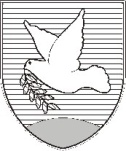 OBČINA IZOLA – COMUNE DI ISOLA                                                             ALLEGATO III.OBČINSKI SVET – CONSIGLIO COMUNALESončno nabrežje 8 – Riva del Sole 86310 Izola – IsolaTel: 05 66 00 100E-mail: posta.oizola@izola.siWeb: http://www.izola.si/Mag. Igor KolencS i n d a c o